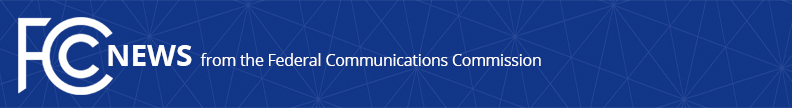 Media Contact:Charlie Meisch, (202) 418-2943charles.meisch@fcc.govFor Immediate ReleaseINCENTIVE AUCTION TASK FORCE ANNOUNCES PRELIMINARY REIMBURSABLE COST ESTIMATE FOR THE POST-AUCTION BROADCAST TRANSITIONWASHINGTON, July 14, 2017—This week, TV stations and multichannel video programming distributors (MVPDs) eligible for reimbursement of costs associated with new channel assignments resulting from the incentive auction submitted their initial cost estimates. Jean Kiddoo, Chair of the FCC’s Incentive Auction Task Force, issued the following statement:“Based on information we have received as of 7:00 a.m. today, the aggregate amount of the estimated costs reported by reimbursement-eligible entities is $2,115,328,744.33. We expect to receive additional estimates from MVPDs and a small number of stations.  In addition, the initial estimates that comprise this amount will be subject to a careful review by the Commission and our fund administrator.  The aggregate cost estimate provided today will therefore change for purposes of the initial allocation of reimbursement funds.”For more information on the post-auction transition, visit http://www.fcc.gov/incentiveauctions. ###Office of Media Relations: (202) 418-0500Twitter: @FCCwww.fcc.gov/office-media-relationsThis is an unofficial announcement of Commission action.  Release of the full text of a Commission order constitutes official action.  See MCI v. FCC, 515 F.2d 385 (D.C. Cir. 1974).